NAMI Athens Speaker Series at The Athens Public LibraryHow a Family Faces and Overcomes a Father and Husband’s Late-Onset Schizoaffective DisorderSpeaker: Linda Schmitmeyer (accompanied by husband, Steve)Steve Schmitmeyer was a successful engineer and loving husband and father before he was struck by late-onset schizoaffective disorder in the 1990s. At the time, medications were crude and NAMI was fairly new. Wife and mother, Linda Schmitmeyer, chronicles the family’s struggle to love, understand, and help Steve in Rambler: A Family Pushes through the Fog of Mental Illness. Linda’s brave – often frustrating and thankless – struggle is an example for us, even today, when such situations more often than not lead to divorce and the disintegration of the family. She also shares in Rambler how Steve persevered to become again the loving father and husband he’d once been. For a preview of her talk, listen to her NAMI interview at namiathensohio.org (click on radio icon)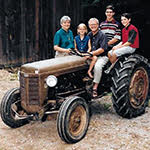 Date:  Thursday, MAY 23, 2019Time:  6:30-8:00 PMLocation:  Athens Public Library 30 Home Street, Athens, OH   Nurses can submit social work certificates to the nursing board for full credit.
.15 CEUs available for Athens Public Schools Teachers
1.5 CEUs available for Social Workers and CounselorsRambler will be available for purchase at the talk.